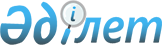 О внесении изменения в постановление акимата района от 23 января 2009 года № 24 "О мерах по содействию занятости целевых групп населения в 2009 году"
					
			Утративший силу
			
			
		
					Постановление акимата Тарановского района Костанайской области от 27 октября 2009 года № 320. Зарегистрировано Управлением юстиции Тарановского района Костанайской области 28 октября 2009 года № 9-18-98. Утратило силу в связи прекращением срока действия - письмо акима Тарановского района Костанайской области от 8 декабря 2011 года № 11-02/1717

      Сноска. Утратило силу в связи прекращением срока действия - письмо акима Тарановского района Костанайской области от 08.12.2011 № 11-02/1717.      В соответствии с подпунктом 14) пункта 1 статьи 31 Закона Республики Казахстан от 23 января 2001 года № 148 "О местном государственном управлении и самоуправлении в Республике Казахстан", пунктом 2 статьи 5 Закона Республики Казахстан от 23 января 2001 года № 149 "О занятости населения" и в целях содействия занятости целевых групп населения акимат Тарановского района ПОСТАНОВЛЯЕТ:



      1. Внести в постановление акимата района "О мерах по содействию занятости целевых групп населения в 2009 году" от 23 января 2009 года № 24 (номер в Реестре государственной регистрации нормативных правовых актов 9-18-78, опубликовано в районной газете "Маяк" 19 февраля 2009 года, ранее вносились изменения и дополнение: постановлениями акимата района от 27 апреля 2009 года № 119 "О внесении дополнения в постановление акимата района от 23 января 2009 года № 24 "О мерах по содействию занятости целевых групп населения в 2009 году”, номер в Реестре государственной регистрации нормативных правовых актов 9-18-88, опубликовано в районной газете "Маяк" 14 мая 2009 года № 19, от 2 июня 2009 года № 155 "О внесении изменений в постановление акимата района от 23 января 2009 года № 24 "О мерах по содействию занятости целевых групп населения в 2009 году", номер в Реестре государственной регистрации нормативных правовых актов 9-18-93, опубликовано в районной газете "Маяк" 2 июля 2009 года № 26) следующее изменение:



      подпункт 17) исключить.



      2. Контроль за исполнением настоящего постановления возложить на заместителя акима района Бермагамбетова Р.М.



      3. Настоящее постановление вводится в действие по истечении десяти календарных дней после дня его первого официального опубликования.      Аким Тарановского района                   А. Ахметжанов      СОГЛАСОВАНО      Начальник государственного учреждения

      "Отдел занятости и социальных программ

      Тарановского района"

      _________________ Л. Утешева

      27.10.2009
					© 2012. РГП на ПХВ «Институт законодательства и правовой информации Республики Казахстан» Министерства юстиции Республики Казахстан
				